REQUEST TO SUSPEND A TAUGHT PROGRAMMEREQUEST TO SUSPEND A TAUGHT PROGRAMME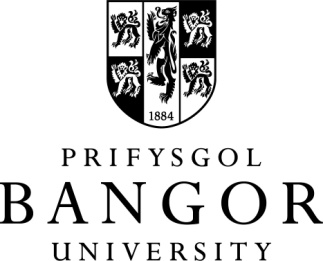 Any request to suspend recruitment to a programme 
requires the approval of the Pro-Vice Chancellor (Education).This form must be completed and uploaded as a Word document to the appropriate instances of the programme in Worktribe. For full procedural information, please see: https://www.bangor.ac.uk/quality/course/valid.php.enA suspension request may not be approved without sufficient reason if the programme has been published in a current prospectus.Approval from both Heads of Schools will be required if the programme involves two or more schools (e.g. a joint or combined honours undergraduate degree).Note 1:  Please consider the impact on ‘with foundation year’ and BUIC versions of the programmeNote 2:  Suspended programmes not included in the School’s revalidation cycle will need to be Withdrawn on the system.Any request to suspend recruitment to a programme 
requires the approval of the Pro-Vice Chancellor (Education).This form must be completed and uploaded as a Word document to the appropriate instances of the programme in Worktribe. For full procedural information, please see: https://www.bangor.ac.uk/quality/course/valid.php.enA suspension request may not be approved without sufficient reason if the programme has been published in a current prospectus.Approval from both Heads of Schools will be required if the programme involves two or more schools (e.g. a joint or combined honours undergraduate degree).Note 1:  Please consider the impact on ‘with foundation year’ and BUIC versions of the programmeNote 2:  Suspended programmes not included in the School’s revalidation cycle will need to be Withdrawn on the system.Any request to suspend recruitment to a programme 
requires the approval of the Pro-Vice Chancellor (Education).This form must be completed and uploaded as a Word document to the appropriate instances of the programme in Worktribe. For full procedural information, please see: https://www.bangor.ac.uk/quality/course/valid.php.enA suspension request may not be approved without sufficient reason if the programme has been published in a current prospectus.Approval from both Heads of Schools will be required if the programme involves two or more schools (e.g. a joint or combined honours undergraduate degree).Note 1:  Please consider the impact on ‘with foundation year’ and BUIC versions of the programmeNote 2:  Suspended programmes not included in the School’s revalidation cycle will need to be Withdrawn on the system.PART ONE – Approval in PrinciplePART ONE – Approval in PrinciplePART ONE – Approval in PrincipleTitle of ProgrammesPlease include ‘with Foundation Year’ and BUIC versions of the programmeLevel of award:Programme Code:UCAS Code (if appropriate):List the academic years for which the programme will be suspendedRationale:AdmissionsAre there any holding offers, or any applications been received for which decisions have not yet been made?  ModulesPlease note that any modules that will not be offered during the programme suspension must also be suspended in Worktribe.Please note that any modules that will not be offered during the programme suspension must also be suspended in Worktribe.Prospectus/Marketing material:(Please indicate in which prospectus/marketing material the programme has been included)(Please indicate in which prospectus/marketing material the programme has been included)The School is responsible for dealing with all applicants within the system referenced in 7. above, as detailed in the procedure: https://www.bangor.ac.uk/quality/course/valid.php.enThe School is responsible for dealing with all applicants within the system referenced in 7. above, as detailed in the procedure: https://www.bangor.ac.uk/quality/course/valid.php.enThe School is responsible for dealing with all applicants within the system referenced in 7. above, as detailed in the procedure: https://www.bangor.ac.uk/quality/course/valid.php.enName of College / School staff member responsible for dealing with live applicants:Have other Schools/Colleges been consulted?PART TWO – Approval by PVC (Education)PART TWO – Approval by PVC (Education)PART TWO – Approval by PVC (Education)Confirmation by Marketing, Communications and Recruitment that all live applicants have been dealt with.Signed: Date:Signed: Date:Approval of suspension by PVC (Education)Signed:Date: Signed:Date: 